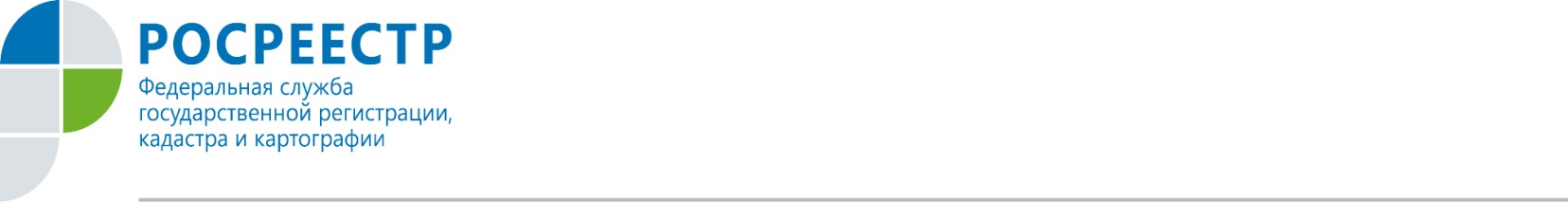 Чтобы стать законным владельцем недвижимого имущества, необходимо внести в Единый государственный реестр недвижимости (ЕГРН) запись о праве собственности на объект. Государственные регистраторы прав в соответствии с заявлениями граждан и юридических лиц вносят такие записи в случае, если в отношении недвижимого имущества нет зарегистрированной записи об ограничении в виде ареста (запрещения). Ее наличие не позволит провести сделку, даже если все остальные условия, обговоренные с продавцом, были выполнены.Чтобы застраховаться от действий недобросовестных продавцов недвижимости, умышленно скрывающих информацию об объектах, важно самостоятельно убедиться в отсутствии ареста (запрещения), а также получить достоверные сведения о собственнике. Для этого следует заказать выписку из ЕГРН об объекте недвижимости. Получить выписку может любой желающий, обратившись в МФЦ. Срок подготовки документа до 3-х дней. Все необходимые актуальные сведения можно также получить бесплатно с помощью электронного сервиса Росреестра «Справочная информация об объектах недвижимости в режиме online».Региональный Росреестр информирует, что всего в настоящее время в ЕГРН содержится более 97 тысяч актуальных записей об арестах (запрещениях) в отношении земельных участков, зданий, помещений, сооружений и др. Только за первые 3 месяца текущего года специалистами орловского Росреестра уже зарегистрировано свыше 600 арестов (запрещений). 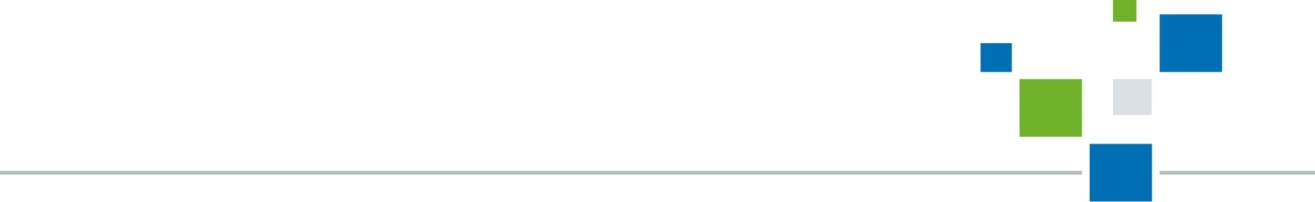 Пресс-служба Росреестра по Орловской области 